Согласовано				                                                Утверждаю Начальник управления образования                          Директор МАОУ ДО «ЦРТДиЮ»администрации муниципального образования	       ___________Т.Н.Ходыревагород-курорт Геленджик                                                  «_____»__________2016 г.__________Е.Б.Василенко«___»__________2016г.Муниципальное  автономное образовательное учреждениедополнительного образования детей «Центр развития творчества детей и юношества»Муниципального образования город-курорт ГеленджикПрограмма  развития«От творчества к профессиональному мастерству»Срок реализации:          2016-2020 годыРазработчики:  педагогический коллектив МАОУ ДО «ЦРТДиЮ»,                       родительская общественностьг-к Геленджик ,Сентябрь 2012г.Паспорт программыI. Пояснительная записка        	Дополнительное образование детей - один из социальных институтов детства, который создан и существует для детей, их обучения, воспитания и развития.Дополнительное образование формирует у ребенка самосознание, ощущение ценности собственной личности, здесь ребенок может избавиться от привычки действовать только по подсказке. Он удовлетворяет свои творческие потребности, развивает интересы, усваивает знания в том темпе и объеме, которые ему позволяют его индивидуальные способности.Это социально востребованная сфера, в которой заказчиками и потребителями образовательных услуг выступают дети и их родители, а также общество и государство. Дополнительное образование детей способствует решению ключевых задач социально - экономического развития. Оно способно влиять на качество жизни, так как приобщает ребят к здоровому образу жизни, раскрывает творческий потенциал личности, побуждает к достижению общественно значимого результата. Этот вид образования  способствует развитию склонностей, способностей и интересов, гражданских и нравственных качеств, жизненному и профессиональному самоопределению подрастающего поколения. Известно, что Закон «Об образовании в РФ» не определяет дополнительное образование детей как действующее в рамках стандартов. Содержание дополнительного образования не стандартизируется — оно безбрежно: работая с ребенком в соответствии с его интересами, его выбором. Действие Закона «Об образовании в РФ» распространяется и на дополнительное образование, а, следовательно, должны быть определены требования, некие правила, которыми руководствуются и работники дополнительного образования от педагога до руководителя.    Программа развития МАОУ ДО «ЦРТДиЮ» определяет ценностно-смысловые, целевые, содержательные и результативные приоритеты развития учреждения, задает основные способы и механизмы изменений. Она строится на необходимости консолидированного участия в решении задач  развития Центра  всех заинтересованных в этом горожан, государственных и муниципальных органов  исполнительной власти, организаций и предприятий  города.Программа адресована педагогическому коллективу Центра, родителям учащихся, а также, государственным  и муниципальным органам исполнительной власти, занимающимся  проблемами детства,  воспитания и дополнительного образования детей, бизнес - сообществу города-курорта Геленджик.2. Нормативно-правовые обоснования разработки Программы развитияМуниципальное автономное образовательное учреждение дополнительного образования детей «Центр развития творчества детей и юношества» муниципального образования город-курорт Геленджик.Тип – образовательное учреждение дополнительного образования.Вид учреждения – Центр развития творчества детей и юношестваУчредитель: Управление образования администрации муниципального образования город-курорт ГеленджикЮридический адрес учреждения:  353460. Российская Федерация, Краснодарский край, г.Геленджик, ул.Грибоедова, 1Электронный адрес: detskicentr@mail.ruСайт учреждения: ЦРТДиЮ.РФЛицензия на осуществление образовательной деятельности от «11»сентября 2015 года. Регистрационный номер 07061. Серия 23П01 № 0010229МАОУ ДО «ЦРТДиЮ» – это многопрофильное учреждение, осуществляющее образовательную деятельность,  составными частями которой являются: учебно-воспитательная, педагогическая, творческая, социальная, культурно-просветительская, методическая, исследовательская,  оздоровительная,  досуговая деятельность. Выбор направлений образовательной деятельности определяется интересами детей и подростков, потребностями семьи, запросами общества, сложившимися культурными традициями, наличием ресурсов и специалистов соответствующего профиля.МАОУ ДО «ЦРТДиЮ» составляет часть системы непрерывного образования, где целенаправленный процесс обучения, воспитания и развития личности  ребенка осуществляется посредством реализации дополнительных общеобразовательных программ.МАОУ ДО «ЦРТДиЮ» свою деятельность строит в соответствии с законодательными документами:-  Федеральный закон от 29 декабря 2012 года № 273-ФЗ «Об образовании в Российской Федерации»;- приказ Министерства образования и науки Российской Федерации от 29 августа 2013 года № 1008 «Об утверждении порядка организации и осуществления образовательной деятельности по дополнительным общеобразовательным программам», - Концепция общенациональной системы выявления и развития молодых талантов (утверждена постановлением Правительства РФ от 3 апреля 2012 года);- Указ Президента РФ от 7 мая 2012 года №559 "О мерах по реализации государственной политики в области образования и науки";- Национальная стратегия действий в интересах детей на 2012-2017 годы (утверждена Указом Президента РФ от 1.06.2012 №761);- Приказ Министерства образования и науки РФ от 9 января 2014 г. № 2 «Об утверждении порядка применения организациями, осуществляющими образовательную деятельность, электронного обучения, дистанционных образовательных технологий при реализации образовательных программ» - Постановление Главного государственного санитарного врача Российской Федерации от 4 июля 2014 г. № 41 «Об утверждении СанПиН 2.4.4.3172-14 «Санитарно-эпидемиологические требования к устройству, содержанию и организации режима работы образовательных организаций дополнительного образования детей».- Методические рекомендации по проектированию дополнительных общеразвивающих программ от 18.11.2015 г. Министерство образования и науки РФ. - Краевые методические рекомендации по разработке дополнительных общеобразовательных программ и программ электронного обучения от 15 июля 2016 г.- Устав муниципального автономного образовательного учреждения дополнительного образования «Центр развития творчества детей и юношества» муниципального образования город-курорт Геленджик (далее - МАОУ ДО «ЦРТДиЮ»).В своей деятельности МАОУ ДО «ЦРТДиЮ» опирается на следующие принципы:демократизация и гуманизация;воспитание гражданственности, трудолюбия, уважения к правам и свободам человека;любовь к окружающей природе, Родине, семье;свободный выбор каждым ребенком вида и объема деятельности, творческого развития личности;единство обучения, воспитания и развития;творчество как основа педагогического процесса;педагогика сотрудничества, партнерские отношения;дифференциация образования с учетом реальных возможностей каждого обучающегося.II. Деятельность и потенциал МАОУ ДО «ЦРТДиЮ»Центр развития творчества детей и юношества образован в 1937 году.2017 год – юбилейный для учреждения. За почти 80 лет яркой творческой жизни учреждение меняло имена и адреса, но всегда оставалось местом, где дети получали возможность раскрыть свои способности и таланты. 2 июня 2011 года Центр переехал в новое просторное здание, где получил возможность реализовать еще больше возможностей. Муниципальное автономное образовательное  учреждение дополнительного образования «Центр развития творчества детей и юношества» муниципального образования город-курорт Геленджик - одно из крупнейших учреждений дополнительного образования Краснодарского края расположен в центральной части набережной г. Геленджике на ул.Грибоедова,1.Стратегическая цель образовательной деятельности МАОУ ДО «ЦРТДиЮ»:обеспечение современного качества, доступности и эффективности дополнительного образования, создание условий, способствующих формированию и гармоничному развитию  личности  учащегося  – носителя  культурного потенциала, сочетающего в себе высокие ценностные социальные ориентиры, широкое мировоззрение, высокие гражданские качества,  потребности к творческому созиданию в ходе самореализации индивидуального потенциала в социально - активной деятельности. Задачи деятельности МАОУ ДО «ЦРТДиЮ»   направлены на создание оптимальных условий достижения целей:Совершенствование качества дополнительного образования в рамках социального заказа через открытие новых направлений дополнительного образования;Обучение детей навыкам создания пространства для своего личностного развития, творческого самоопределения;Развитие детских общественных организаций и детских социально-значимых инициатив;Создание условий для обеспечения постоянного роста профессиональной компетентности педагогов; Консолидация усилий государственных, муниципальных органов власти, общественных организаций и бизнеса для развития Центра; Управление устойчивым развитием МАОУ ДО «ЦРТДиЮ»; В связи с вышеобозначенными задачами, основным видом деятельности коллектив считает творчество. В основные механизмы реализации программы включены:Активная образовательная деятельность;Культивирование субъект - субъектных отношений между всеми участниками образовательно-воспитательного процесса;Стиль руководства и управления образовательно-воспитательным процессом является демократичным,  с органичным включением в практику демократизационных технологий:  Педагогический и Попечительский советы, Родительский комитет  через  «мозговые штурмы» к выработке правил и норм обучения и воспитания, планированию  деятельности,  её подготовке, проведению,  анализу и др.  Основополагающими в работе с детьми становятся  следующие принципы:принцип принятия ребёнка в совокупности всех его индивидуальных проявлений. Определяющим  здесь является  направляюще-коррекционный характер педагогического  воздействия на личность:                                                                                                                                                                                                                                                                                                                                                                                                                                 принцип защищенности предполагает развитие личности в особых условиях реально существующего детского мира, относительно изолированного от негативных проявлений нестабильного общества;принцип свободы  позволяет ребенку осмыслить и индивидуализировать систему жизненных ценностей - ядра мировоззрения и  совершить свой собственный ответственный нравственный  жизненный выбор, определить свой путь,  отличный от других;Принцип мотивации и индивидуального подхода ставит перед педагогами задачу   определять собственные приоритеты, в том числе ценность непрерывного образования и самообразования;Принцип коллективизма (воспитание в коллективе и через коллектив)  предполагает создание благоприятных условий для комфортного развития каждого отдельного воспитанника и формирование целостного, жизнеспособного коллектива, т.е. единство личностного и коллективистского начала в человеке выражается  во взаимовлиянии свободной личности на коллектив и коллектива на свободную личность; Принцип успешности - право, гарантирующее возможность каждого на успех.Принцип рефлексивности предполагает овладение ребенком реальным инструментом, позволяющим личности преодолеть определенные стереотипы и выйти в пространство новых смысловых ориентиров, что и есть рефлексивное размышление. «То есть размышление, позволяющее взглянуть на мир собственного «Я», на мир собственных смыслонесущих ценностей. И от того, как инициируется и интенсифицируется интеллектуальная и личностная рефлексия учащихся, будет зависеть формирование способности ребенка к самопознанию, самосовершенствованию, самовоспитанию, самовыражению и самореализации. В МАОУ ДО «ЦРТДиЮ» организована работа структурных подразделений:- отдел художественно-эстетического творчества (ХЭТ);- отдел декоративно-прикладного творчества (ДПТ);- спортивно-технический отдел (СТО)- отдел музыкально-хорового искусства (МХИ)6 коллективов МАОУ ДО «ЦРТДиЮ» носят почетное  звание «Образцовый художественный коллектив»:Студия  «Звуки музыки» (руководитель Аксенова Ирина Васильевна);Ансамбль классического танца «Арабески» (рук. Велютич Инна Владимировна);Хоровая студия «Эльдорадо» (рук. Голуб Елена Евгеньевна,Ренц Марина Яковлевна);Объединение керамики «Гончарики» (рук. Запорожец Ольга Николаевна);Вокальный ансамбль «Чудеса» (рук. Видинг Ольга Юрьевна и Кирсанова Татьяна Юрьевна);Мастерская «Рукодельница» (рук. Федосова Марина Валерьевна)Объединение «Керама» (рук. Толстова Лариса Свиридовна)Учащиеся творческих объединений являются обладателями премий Главы администрации муниципального образования город-курорт Геленджик, Премий администрации краснодарского края, обладателями президентского Гранта.          МАОУ ДО «ЦРТДиЮ» является центром научно-методической и культурно-массовой работы в городе, а также зональным центром по координации деятельности 11 учреждений дополнительного образования в муниципальных образований Краснодарского края. Проводимые культурно-массовые мероприятия, конкурсы, фестивали, отличающиеся высоким профессионализмом, помогают решать одну из самых основных задач общества – достойное воспитание и развитие детей, сохранение культурных традиций города, края, России.МАОУ ДО «Центр развития творчества детей и юношества» принимает активное участие в жизни города-курорта Геленджика, являясь  организатором множества ежегодных муниципальных мероприятий: Городской праздник «Посвящение в первоклассники»;Международный день учителя;Городская неделя технического творчества;Городские соревнования по фигурному вождению радиоуправляемых автомоделей;Городские соревнования по авиамоделированию, ракетомоделированию, спортивной радиотелеграфии и судомоделированию; муниципальный конкурс декоративно-прикладного творчества «Зимняя сказка» для учреждений дополнительного образования; Муниципальный и зональный отборочный тур краевых фестивалей «Молодые дарования Кубани», «Звонкие голоса», «Коллектив года»;Муниципальный конкурс авторских программ для персональных компьютеров;Муниципальный турнир по шахматам «Мемориал Ю. В.Перегудова», посвященный памяти педагога дополнительного образования -организатора шахматного движения в Геленджике;Городская выставка лучших работ  декоративно-прикладного  творчества, выполненных на уроках технологии и трудового обучения (среди ОУ); Выставка лучших работ декоративно-прикладного творчества, изобразительного искусства воспитанников учреждений дополнительного образования «Весенний калейдоскоп»; Городские соревнования «Безопасное колесо»;Финал городского конкурса «Учитель Геленджика»;Муниципальный конкурс  для дошкольных образовательных учреждений «Юное Очарование Геленджика»;Отчетный выпускной концерт творческих коллективов МАОУ ДО «ЦРТДиЮ»;Праздник, посвящённый Международному Дню защиты детей;Городской Детский карнавал;Городской бал медалистов.Помимо участия в городских мероприятиях, Центр проводит традиционные внутренние мероприятия: День открытых дверей;Посвящение в студийцы;Конкурсная программа для мам и детей «Мамины глаза»Развлекательная конкурсно-игровая программа для детей и родителей «Новый год - семейный праздник»«Отвага и мужество» - программа для мальчиковДень здоровья«Веселые старты» «Масленица»Отчетный концерт и итоговая выставка декоративно-прикладного и технического творчестваКруглосуточный лагерь – профильная смена.Летние оздоровительные  дневные тематические площадки и др.МАОУ ДО «ЦРТДиЮ» занимается координацией деятельности городской детской общественной организации «Дети Солнца» и школьного самоуправления. В рамках этой работы, в центре проводятся:Линейки, семинары, занятия «Школы актива»Городская стартовая линейка ГГДОО «Дети солнца»Единый день выборов в рамках школьного (ученического) самоуправленияКонкурс лидеров детских общественных организаций «Лидер ли ты?»Смотр стендов и документации детских общественных организаций и школьного (ученического) самоуправления, отрядов ЮИД Слёт ГГДОО «Дети Солнца».   Как многопрофильное, комплексное образовательное учреждение Центр придает большое значение состоянию внешней среды и формированию социального заказа на услуги дополнительного образования в городе. Анализ результатов социологических исследований за 3 года  показал, что социальный заказ на дополнительные образовательные услуги в городе-курорте Геленджик определяется заинтересованностью детей и родителей в организации занятий по программам  художественной, технической, физкультурно-спортивной, социально-педагогической и культурологической направленности. Наиболее востребованными детскими объединениями  считаются:  хореографические объединения, вокальные ансамбли, объединения декоративно-прикладного творчества, объединения робототехники и легоконструирования,группы раннего развития детей и др.Таким образом, Центр, в основном, удовлетворяет запросы социума в сфере дополнительного образования.В настоящее время «ЦРТДиЮ» осуществляет сотрудничество с муниципальными общеобразовательными учреждениями и 11 учреждениями дополнительного образования Геленджикской зоны. Администрация и педагогический коллектив Центра проводит определенную политику в вопросах сотрудничества со школами. Основные ее принципы следующие:принцип доверительности. Учащиеся Центра являются учащимися общеобразовательных учреждений, и дети, ставшие победителями олимпиад, конкурсов  и других мероприятий – это успех и  Центра и школы. Коллектив убежден в недопустимости вовлечения детей в некий «передел» результатов между школой и Центром; принцип добровольности. В соответствии с этим принципом в рамках сетевого взаимодействия каждое образовательное учреждение самостоятельно определяет выбор творческих объединений, которые будут работать на базе школы от «Центра»;принцип многогранности. Согласно этому принципу сотрудничество с общеобразовательными учреждениями  может выстраиваться по различным схемам. Уровни взаимодействия школ и «Центра» могут быть разными. Например, уровень компенсации, т.е. на базе школ работают детские объединения от Центра, тем самым, компенсируя не имеющую возможность школ открывать кружки дополнительного образования. Таким примером являются объединения ритмики, «Вальсе», прикладного творчества, открытые на базе МАОУ сош № 17 (с Архипо-Осиповка) и МАОУ сош №6. Или, уровень совместного развития:разработка перспективных направлений совместной деятельности;совместная разработка общеобразовательных программ;реализация совместных социально - досуговых и других программ.Целями  сотрудничества УДО Геленджикской зоны являются: - поддержка и распространение опыта работы педагогических кадров,-  повышение педагогического мастерства и квалификации педагогических работников;- обновление программного обеспечения;- организация и проведение совместных конкурсов и мероприятий;	Анализ социального заказа в адрес учреждения,  анализ деятельности МАОУ ДОД «ЦРТДиЮ» позволил выявить проблемы, что определило следующие актуальные направления развития учреждения: - расширение сети предоставляемых образовательных услуг;- организация  деятельности в профориентационной подготовке учащихся; - совершенствование нормативно-правового,  материально-технического,    финансового,   организационного и программно-методического обеспечения; - повышение профессионального мастерства педагогических работников;  - распространение актуальных и перспективных методик и технологий,   обеспечение    условий для инновационной деятельности;- разработка критериев и показателей оценки качества учебно–воспитательной   деятельности;- совершенствование методической деятельности;- создание органов самоуправления.ВЗАИМОДЕЙСТВИЕ И СОТРУДНИЧЕСТВО МАОУ ДО «ЦРТДиЮ»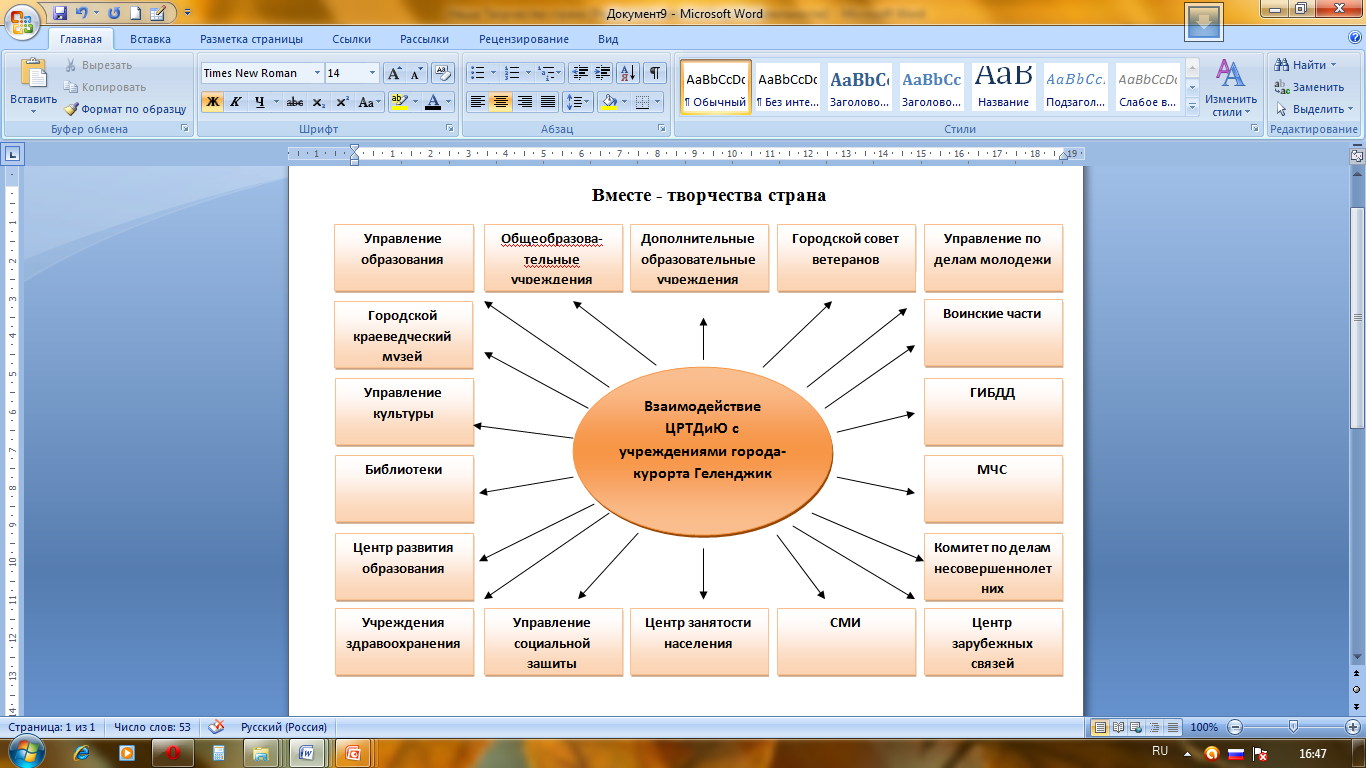  характеристика контингента учащихсяСоотношение детей по возрастуКоллектив учащихся в Центре состоит из разновозрастных детей и подростков, в основном от 4 до 18 лет. В целом, количественный состав детей в объединениях «ЦРТДиЮ» по возрасту, практически остается стабильным. Анализируя  контингент учащихся в творческих коллективах (объединениях) по возрастным показателям, следует сделать вывод, что, по-прежнему, основную часть составляют дети младшего школьного возраста. Наблюдается устойчивая тенденция увеличения численности детей дошкольного возраста. В бюджетных и внебюджетных группах дошкольники составляют почти треть от общего числа учащихся -  29,7 %. Снижается численность детей среднего школьного возраста (минус 134 чел). Благодаря группам «Вальсе», группам вокально-инструментальных ансамблей «Ритм», ЭТО «МЫ», ансамбля «Ритм-фанфары»  сохраняется контингент старшеклассников. Количество детей, занимающихся по годам обученияДети первого года обучения составляют половину от общего количества учащихся. Сравнивая динамику сохранения контингента, можно констатировать, что к третьему году обучения  сохраняется  около 30 %, а к пятому году обучения остается лишь 10%. Таким образом, прослеживается тенденция спроса на краткосрочные общеобразовательные программы и  разнообразие видов деятельности. Программно-методическое обеспечение в Центре осуществляет методическая служба, которая  отличается многофункциональностью. Ее сотрудники: методисты, работают каждый по своему направлению, а успех их работы зависит от правильного понимания функций методической деятельности, которые имеют и внутреннюю и внешнюю ориентации.Направления и задачи деятельности службы:- повышение уровня программно-методического обеспечения образовательного процесса;- формирование информационно-методического  фонда учреждения;- совершенствование традиционных и поиск новых форм повышения уровня профессионального мастерства и квалификации педагогических кадров Центра;-     организация  инновационной деятельности; - организация психолого - социологического сопровождения образовательного процесса.Педагогами и методистами Центра разрабатываются образовательные программы, создаются учебно-методические пособия к программам.  Информационно-методический фонд Центра постоянно пополняется за счет периодической печати, новой методической литературы и методической продукции педагогических работников (конспекты открытых занятий, методические разработки и рекомендации, сценарии, рефераты по темам самообразования). В МАОУ ДО «ЦРТДиЮ» разработана и реализуется программа повышения квалификации и профессионального мастерства «Школа Рост».В рамках инновационной деятельности проходят апробирование новые авторские программы, творческие проекты и педагогические технологии. Разрабатывается программа опытно-экспериментальной деятельности. За последние пять лет образовательная система МАОУ ДО «ЦРТДиЮ» качественно и количественно изменилась. Появились новые актуальные образовательные программы и направления деятельности. В «Центре» реализуются  авторские и модифицированные дополнительные общеобразовательные общеразвивающие программы. Независимо от вида каждая программа обеспечивает единство двух компонентов:образовательно-культурологический;практико-деятельный.Образовательные программы в Центре по своим целям носят различный характер:обучающий-информационный (ознакомительный);прикладной (базовый);развивающий, профессионально-ориентированный (углубленный);Исходя из дифференцированного подхода к процессу обучения детей, программы рассчитаны на достижение учащимися определенного уровня образованности.Проблема, с которой мы сталкиваемся на протяжении последних лет - это охват  детей старше 14 лет. А между тем, для подростков получение дополнительного образования играет важную роль, ведь именно в этом возрасте формируется профессиональное самоопределение ребенка.Необходимо делать акцент на развитие таких востребованных направлений: техническое творчество, информационные технологии, изобретательство - вот что заинтересует молодежь и может обеспечить сохранность контингента детей среднего и старшего школьного возраста. Социально-педагогическое сопровождение образовательного процесса в учреждении представлено работой педагога-психолога и социального педагога. Среди учащихся детского центра преобладают девочки, мальчиков – 32,8 %. В  мероприятия повышения уровня правовых знаний, пропаганды здорового образа жизни, профилактики пагубных привычек, помощи и поддержки семьи вовлечены все объединения Центра в соответствии с возрастной категорией учащихся, что позволяет отметить большой охват количества учащихся и их родителей. Информация о проведенных мероприятиях регулярно размещается на сайте учреждения.Социально-психологическое сопровождение остается важным в дни школьных каникул. На протяжении всех летних каникул в организации дневных тематических площадок присутствовал педагог-психолог и социальный педагог. Сегодня  в системе дополнительного образования детей меняется отношение к содержанию работы. Все изменения в нормативной правовой базе, изменения к требованиям по содержанию программ дополнительного образования показывают, что и государство и потребители услуг дополнительного образования стремятся к содержательным изменениям.Анализ кадрового состава: Конечно же, успешность работы учреждения напрямую зависит от кадрового состава. Качество и результативность работы в определяющей степени зависят от  профессиональной и педагогической компетентности, творческой активности педагогического коллектива. Возрастная характеристика педагогического состава.Преобладающее количество работников Центра – 26-40 лет (30%) и 41-50 лет (42%).Кадровая политика в управлении Центра заключается в сочетании деятельности опытных и молодых педагогов.Повышение квалификации педагогических работников Центра осуществляется на курсах повышения квалификации. Педагогические работники имеют возможность повысить свою педагогическую грамотность в дни школьных каникул на занятиях «Школы Рост», организованных методической службой МАОУ ДО «ЦРТДиЮ». Информация о педагогических работникахАнализ кадрового потенциала  свидетельствует о его достаточно высоком профессиональном уровне. Педагоги - это опытные специалисты, знающие и любящие свое дело. Кадровый потенциал позволяет в полном объеме обеспечить выполнение учебных планов и дополнительных общеобразовательных программ. Между тем, новые требования к образованию диктуют необходимость получения педагогического образования. Как показывает практика, многие педагоги стремятся повысить квалификацию не только на курсах, необходимых для процедуры аттестации, но и на тематических, предметных мастер-классах, семинарах и открытых занятиях. Уровень и направленность реализуемых программ соответствует установленным требованиям. Основными формами контроля реализации общеобразовательных программ являются:- педагогический мониторинг знаний, умений и навыков учащихся, который осуществляется педагогами;- административный контроль: посещение занятий, мероприятий, проверка журналов;- анализ полноты  реализации общеобразовательных программ.      Комплекс мероприятий в данном направлении позволил сделать вывод о том, что полнота реализации программ за учебный год  составляет 100%. Однако,   несмотря на ряд положительных результатов наметились и некоторые отрицательные тенденции:«привыкание» педагогических работников к установившейся системе работы, обособленность деятельности объединений, недостаток квалифицированных кадров для развития направлений, соответствующим современным требованиям, «устаревшее» программно – методическое обеспечение образовательного процесса,  отсутствие целостной методической системы. Вместе с этим  ещё остаётся проблема мониторинга качества дополнительного образования,  который включает в себя: прогнозируемые результаты, параметры, критерии и показатели определения результативности, способы отслеживания и оценки результатов.К сожалению, не все педагоги владеют навыками разработки учебно-методических пособий  к общеобразовательным программам, либо не умеют их оформлять в соответствии с требованиями. Всплеск активности  происходит только в период  аттестации педагога. Развитие учреждения невозможно без инновационной и экспериментальной деятельности, творческих проектов. В настоящее время в учреждении реализовываются следующие проекты:Профессиональная компетентность педагога проявляется в разработке различного рода методических продуктов. В течение учебного года педагогические работники учреждения разрабатывают различные пособия для обновления методического сопровождения: это и методички для педагогов, рабочие тетради («Чудо-роспись» (пед.Бойко А.Ю.), сольфеджио (пед.Болдырева О.А.), «Общение без границ»(пед. Терземан О.Ю.), сценарии концертов и воспитательных мероприятий объединений. Многие педагоги размещают свои разработки на интернет-порталах, получают сертификаты. В течение учебного года педагогические работники распространяют свой педагогический опыт, выступая на педагогических конференциях, семинарах, круглых столах.Как видно из диаграммы, за последние три года педагоги стали увереннее в своем профессионализме, свои разработки  активно  предлагают для участия в интернет - конкурсах, но меньше размещают свои публикации на интернет-порталах.Свое педагогическое мастерство и профессионализм педагоги демонстрируют, участвуя в профессиональных конкурсах как очно,  так и в интернет-конкурсах, подтверждая высокими результатами, успешно проходя процедуру аттестации. Сравнительный анализ аттестационных мероприятийКвалификация педагогических работниковКак видно из диаграммы, 60% педагогических работников учреждения имеют первую и высшую категории, что говорит о высоком профессионализме и больших возможностях учреждения.В целом, наблюдается стабильный рост повышения квалификационного уровня педагогического состава Детского центра.Сетевое взаимодействие как одно из направлений деятельности образовательных учреждений определено в «Законе об образовании в Российской Федерации» и  стратегии развития дополнительного образования РФ до 2020 года.В учреждении созданы различные модели сетевого взаимодействия.Координация деятельности ГГДОО «Дети солнца» и органов школьного (ученического) самоуправления. В качестве методической помощи вожатые и координаторы ШУС посещают ежемесячные семинарские занятия, в ходе которых разъясняются правила ведения документации и оформления стендов воспитательных служб школ города, обсуждаются городские массовые мероприятия в рамках работы ГГДОО «Дети солнца» и органов школьного (ученического) самоуправления. В течение учебного года совместно с Управлением по делам молодежи  проводятся заседания Ученического совета города, в состав которого входят Лидеры школ города. Специалистами УДМ и Координатором ШУС по линии образования планируются мероприятия школьников старшего звена, подростки активно вовлекаются в создание проектов и проведение городских акций.   Опыт работы с ГГДОО и органами ШУС был обобщен и представлен на конкурсе общественно значимых педагогических инноваций в сфере общего, дошкольного и дополнительного образования муниципального образования город-курорт Геленджик.Взаимодействие с образовательными учреждениями в рамках реализации дополнительных общеобразовательных программ.Школы города и дошкольные учреждения являются социальными партнерами МАОУ ДО «ЦРТДиЮ» в рамках организации и проведения муниципальных этапов конкурсов, мероприятий.      Группы «Вальсе» в полном объеме реализуют поставленные задачи, подготавливая выступления выпускников на городском бале медалистов и обеспечивая блестящее участие в Губернаторском бале. Педагог Цыбина О.Ф. награждена Грамотой министерства образования и молодежной политики краснодарского края.Взаимодействие с общеобразовательными учреждениями (МАОУ сош№17 и МАОУ сош № 6) в рамках ФГОС по организации дополнительного образования.Взаимодействие с муниципальными учреждениями культуры: городской Выставочный зал и городской историко-краеведческий музей. Ежегодно бесплатно посещают выставки более 1000 учащихся нашего учреждения. В городском музее проводятся воспитательные мероприятия. В рамках социального партнерства и взаимодействия  организована стажировочная площадка и совместные пленеры ИЗО-студии «Палитра» (пед.Е.А.Титаренко) и «ФГБОУ «Санкт-Петербургский государственный  академический лицей им. Б.В.Иогансона при российской академии художеств».С целью содействия творческой профессиональной деятельности работников учреждений дополнительного образования, объединения их усилий, координации организационно-массовой и методической работы сотрудничества с методическими службами, обмена опытом педагогов реализуется взаимодействие УДО Геленджикской зоны. Анализируя мероприятия учреждения, понимаешь, что основным средством сплочения детского коллектива «Центра» является совместная организаторская творческая деятельность учащихся, педагогов и родителей. Чем разнообразнее по форме и богаче по содержанию мероприятие, тем успешнее развиваются творческие способности ребёнка, плодотворнее протекает его жизнь. Ребёнок «заряжается» духом творчества, дружелюбия, сопереживания, а это создаёт атмосферу увлечённости, радости, эмоционального комфорта в коллективе. Основную форму организации летней деятельности представляют дневные 3-х часовые тематические площадки. В июне учреждение организует  работу детей в круглосуточном профильном лагере оздоровительной профильной смены на базе пан. «Кировец» в пос.Кабардинка. Каждая смена была по-своему оригинальна: реализацией   творческих проектов отличились прикладники, обменом знаниями –вокалисты и хореографы, изучением другой предметной сферы –техники. Дневные тематические площадки, отличаются ярко выраженной тематической направленностью и наличием здоровьесберегающих технологий в организации свободного времени детей.Все мероприятия, проводимые «ЦРТДиЮ» в рамках организационно-массовой работы, всегда проводятся на высоком уровне, зрелищно и красочно. Подтверждением этому является высокий уровень результативности коллективов учреждения.За последние  годы наблюдается стабильный рост участия творческих объединений центра в мероприятиях различных уровней. Повышается спрос на участие в городских праздничных мероприятиях и концертах различной тематики. Мониторинг участия в мероприятиях:Результативность участия воспитанников Центра в конкурсах и фестивалях различных уровней в 2014 – 2015 учебном году:Результативность участия воспитанников Центра в конкурсах и фестивалях различных уровней в 2015 – 2016 учебном году:Одним из преимуществ организации работы с детьми и педагогами в нашем учреждении является наличие службы психологического сопровождения.     Основные задачи:Психологическое сопровождение родителей с целью создания оптимальных условий развития ребенка.Создание психолого-педагогического сопровождения для эффективной реализации творческого потенциала личности ребенка и педагога дополнительного образования.Повышение психологической компетентности участников образовательного учреждения; формирование психологических знаний, умений и навыков у субъектов учебной деятельности (учащиеся, педагоги, родители) необходимых для развития и социализации.  Психологическое сопровождение одаренных учащихся в процессе обученияПсихолого-педагогическое сопровождение воспитанников с особыми образовательными потребностями (одарённые дети, дети с ОВЗ).Содействие педагогическому коллективу в гармонизации социально-психологического климата в объединениях.Организация управленияДинамика развития «Центра развития творчества детей и юношества», необходимость соответствия его статуса изменяющемуся социально – образовательному пространству, расширение спектра решаемых задач и проблем постоянно требуют модернизации структуры механизма управления.     Общая схема управления «ЦРТДиЮ»  имеет смешанную форму управления, в которую входят, как вертикальная, так и горизонтальная формы управления. Положительными моментами при формировании данной структуры управления «ЦРТДиЮ»  можно считать:структура управления достаточно проста, легко обозрима и известна всему коллективу учреждения;структура поддерживает тесное сотрудничество между подразделениями учреждения, ставит перед ними одни задачи, не противоречащие друг другу, что позволяет избегать дублирования в работе;функции подразделений четко разграничены и скоординированы;каждый из отделов занимается  своими вопросами, что способствует подбору высококвалифицированных специалистов в каждый отдел, обеспечивает персональную степень ответственности за принятые решения, облегчает контроль над работой отдела в целом.Анализ деятельности показал, что при реализации принципов единоначалия и коллегиальности руководства учреждением наряду со структурой административного управления важное место занимает деятельность органов  самоуправления: общего собрания трудового коллектива, педагогического совета. Кроме того, характер взаимоотношений разных управленческих уровней доказал необходимость действия механизма делегирования полномочий, закреплённых локальными актами Центра. Делегирование стало тем средством, которое помогает руководителю распределить многочисленные задачи, предусмотренные Уставом и программой деятельности МАОУ ДО «ЦРТДиЮ».Важное место в процессе управления «Центром» принадлежит функции контроля, использование которой позволяет установить и устранить существующие проблемы. Администрация делает все возможное, чтобы решать проблемы материально-технического обеспечения.За победу в краевом конкурсе среди образовательных организаций дополнительного образования детей, внедряющих инновационные образовательные программы, учреждение получило 1.000.000 рублей, благодаря чему смогли  значительно улучшить материально-техническую базу объединений.Сфера дополнительного образования должна учитывать фактор смены экономического уклада страны, развивая спектр предоставляемых платных образовательных услуг, которые окажут значительную помощь в  укреплении материально-технической базы. Безусловно, экономическое  развитие учреждения требует привлечения специалистов нового поколения, способных реализовывать современные технологии в новых экономических условиях.Согласно закону 273-ФЗ «Об образовании в Российской Федерации» образовательное учреждение обязано регулярно проводить независимую оценку качества предоставляемых образовательных услуг. С этой целью  проводится анкетирование родителей. Удовлетворенность качеством предоставления образовательных услуг – основная задача образовательных отношений между заказчиком (родители, дети) и исполнителем (учреждение). Одним из источников выявления социальной удовлетворенностью является анкетирование родителей – заказчиков образовательных услуг, предоставляемых учреждением. По результатам последнего анкетирования видно, что более половины опрошенных причиной выбора учреждения считают интересные образовательные предложения «ЦРТДиЮ», 34 % относят приобретаемые знания и умения к той необходимой базе, которая пригодится ребенку  в будущем.                  Понимание родителей значимости дополнительного образования полностью соответствует государственной стратегии развития образования. 78% родителей удовлетворены полностью, а 22 % частично, качеством предоставляемых МАОУ ДО «ЦРТДиЮ» образовательных услуг. Из них, 79% респондентов полностью удовлетворены качеством учебных занятий, 19% ответили, что качество «Скорее всего, удовлетворяет».	Из условий, обеспечивающих комфортность ребенка, 71% считает личность педагога, 25 % взаимоотношения с детьми в учебной  группе. При этом, 98% полностью удовлетворены педагогическим составом учреждения. 70% родителей положительно оценивают свою возможность участия в принятии решений, связанных с организацией образовательного процесса в объединении.	68% родителей считают удовлетворительной материально-техническую оснащенность учебных помещений, 31% - удовлетворены частично.	64% родителей считают, что коллектив, в котором занимается ребенок, хороший и дружный. Однако, также большая часть родителей  (36%) отмечает, что в коллективе ссор нет, но все-таки каждый существует сам по себе. 24% родителей также отмечают, что педагоги не говорят с ними о возникающих проблемах и они узнают о них от самих детей или от других людей. При этом, 90% родителей считают, что воспитательных мероприятий в коллективе достаточно и 70% из них бывает на мероприятиях в качестве зрителя, а 28% участвуют или оказывают помощь в подготовке.           56% родителей так или иначе отмечают свою возможность участвовать в управлении «ЦРТДиЮ», вносить предложения по улучшению образовательного процесса. 	Тем не менее, 43% респондентов не считают, что родители должны принимать активное участие в организации учебно-воспитательного процесса детского центра.Согласно муниципальному заданию удовлетворенность качеством предоставляемых образовательных услуг должна составлять не менее 85%. В анкетировании не выявлено ни одного респондента, неудовлетворенного качеством предоставляемых услуг. Таким образом, можно сделать вывод о высоком уровне педагогических кадров и хорошей организации образовательного пространства.Результаты деятельности учреждения позволяют проанализировать сложившуюся ситуацию (SWOT-анализ): Выявлен ряд противоречий между: - потребностями общества в развитии детей с особыми образовательными потребностями, внедрения адаптированных дополнительных общеобразовательных программ для детей с ограниченными возможностями здоровья, детей- инвалидов и  недостаточной разработанностью педагогического сопровождения, проблемой финансирования индивидуальных образовательных маршрутов способных и одаренных детей; - социальным заказом родителей (законных представителей) на предоставление качественных образовательных услуг в системе дополнительного образования и недостаточным использованием современных педагогических технологий обучения, в том числе информационно-коммуникационных, дистанционных; - социально-значимой позицией руководства страны, региона в воспитании инженерных кадров и недостаточностью педагогов технического творчества и материально-технической базы объединений технического творчества; - потребностями системы дополнительного образования в развитии кадрового потенциала и низкой мотивацией педагогов - требованиями государственных и региональных документов об отсутствии разрозненности системы общего и дополнительного образования и недостаточной разработанностью сетевого взаимодействия Выводы:Результаты анализа показали необходимость решать следующие задачи:Разработать систему механизмов, обеспечивающих устойчивое развитие «ЦРТДиЮ» в интересах становления ребёнка как личности через формирование ключевых компетентностей.повысить роль коммуникативных и информационных технологий в образовательном процессе;обеспечить доступность интернет-ресурсов для педагогических работников «ЦРТДиЮ»продолжить работу по подбору наиболее  эффективных и приемлемых форм организации образовательного процесса и  проведения  воспитательных мероприятий.усилить (обновить, улучшить) базу дополнительных общеобразовательных программ для детей среднего и старшего школьного возраста, детей с особыми образовательными потребностями (одаренные дети, дети с ограниченными возможностями здоровья).  активизировать работу с  родительской общественностью. повысить уровень профессиональной готовности педагогов к внедрению новых законодательных норм,- продолжать работу по подготовке к внедрению профессионального стандарта педагога;использовать механизмы эффективного контракта с педагогическими работниками,продолжить работу по транслированию опыта творчески работающих педагогов, активно внедряющих инновационные образовательные программы и обеспечивающих высокое качество образования;профессиональное совершенствование  педагогических работников Центра;реализовать комплекс мер, направленных на повышение доли высококвалифицированных педагогов.Продолжить формирование эффективных экономических отношений, развитие общественных органов и попечительских советов, развитие системы платных дополнительных образовательных услугСегодня очень важно не только сохранить данную систему, но и выстраивать деятельность учреждения в новом содержательном качестве. Поэтому необходимо осмыслить проблемы, которые сложились в дополнительном образовании и искать пути их решения. Дальнейшее развитие учреждения требует решения многих вопросов, в частности, кадровых, коррекции системы методической работы, обновления содержания образовательного процесса, расширения сферы услуг, укрепления материальной и нормативно-правовой базы.Концепция развития ЦРТДиЮ  на 2016-2020 г.г.Условия успешного функционирования модели образовательной системы«От творчества к профессиональному мастерству»:осознание и принятие концепции всеми участниками образовательного процесса;создание и развитие отношений творческого содружества и сотрудничества между: детьми, детьми и педагогами, педагогами, педагогами и родителями, детьми и родителями, родителями.организация интересной и результативной жизнедеятельности единого коллектива учащихся;создание и функционирование научно-методической службы, способствующей повышению качества деятельности образовательной системы;высокий уровень профессиональной компетентности педагогических кадров.Основные положения, ценности, подходы и принципы жизнедеятельности Центра       Образовательная система Центра строится на основных положениях и ценностях системы дополнительного образования детей:ДО    как процесс сотворчества педагогов, учащихся и родителей.ДО  как процесс развития мотивации личности к познанию и творчеству; самопознание, саморазвитие и самоактуализация через освоение  дополнительных общеобразовательных программ.ДО как практико-ориентированная форма организации культурно-созидательной деятельности ребенка. ДО  как проектно-проблемный тип деятельности, который является базовой сферой развивающего и развивающегося образования.ДО  как процесс непрерывности и индивидуально-личностного развития воспитанника, индивидуальная образовательная траектория для каждого ребенка.ДО как средство реализации педагогического принципа природосообразности и гуманизации.ДО как условие для личностного роста, которое формирует систему знаний; конструирует более полную картину мира и помогает реализовать собственные способности и склонности ребенка, обеспечивает сочетание видов досуга с различными формами образовательной деятельности, формирует  профессиональные, коммуникативные умения и навыки.Образовательная система «Центра» – это целостная, разноуровневая, многоступенчатая система, логично выстроенное образовательное пространство, обеспечивающее сквозное решение педагогических задач на всех ее этапах и индивидуализирующее образовательный путь ребенка в условиях свободы выбора.          Основные принципы организации такой системы:открытость процесса образования, обращенного к достижениям мировой и отечественной науки и культуры;вариативность, обеспечивающая свободу выбора индивидуального «маршрута» образования, предполагающая разработку различных вариантов образовательных программ, образовательных модулей, дифференцированных по содержанию в зависимости от возраста, уровня развития, индивидуальных особенностей и интересов детей;ранняя профессиональная ориентация и ее реализация на различных ступенях дополнительного образования, что позволит ускорить процесс социальной адаптации детей и подростков;инновационность образовательного процесса, гибкая, оперативная адаптация его к современным научным достижениям, новым педагогическим и информационным технологиям;партнерство как «субъект-субъектные» отношения между участниками образовательного процесса Центра и окружающего сообщества. 	Образовательный процесс начинается с самостоятельного и свободного выбора вида деятельности.Методической основой образовательного процесса в Центре является несколько подходов:Ценностно-ориентированный подходЕжегодные социолого-психологические исследования ценностных ориентаций учащихся Центра показали, что для них ведущими общечеловеческими ценностями являются:Человек – абсолютная ценность.Здоровье – главное достояние человека.Семья – начальная структурная единица общества.Знания – основа будущей профессии, средство развития личности воспитанника.Культура – великое богатство, накопленное человеком.Труд – основа человеческого бытия.Отечество – единственная, уникальная для каждого человека Родина.Земля – общий дом человечества.Мир – покой и согласие между людьми.Добро, Совесть, Справедливость – главные качества свободного человека.Организационно - деятельностный подход, который способствует организации деятельности коллектива и личности на основе единства сознания и действия. При таком подходе учащийся не просто готовится к адаптации в социуме, а активно живет в нем и приобретает социально-значимый опыт.Личностно-ориентированный подход, где учащийся одновременно выступает как цель, субъект, объект, результат и главный критерий эффективности образовательной системы. Такой подход ставит ребенка в положение самообучающейся и саморазвивающейся личности. Педагог ориентирует, направляет и руководит процессом, оказывает помощь  в самоопределении путей личностного роста; отслеживает и направляет процесс саморегуляции и самоуправления, позволяющий ребенку делать ответственный выбор в личностном и профессиональном самоопределении.Родители как участники образовательного процесса способствуют  саморазвитию и становлению личности ребенка через активное участие в жизнедеятельности Центра.   Личностные характеристики воспитанникаТворческие и допрофессиональные способности выпускникаМотивационно-волевая сфера выпускникаКонцептуальные компоненты ПрограммыДополнительное образование с его особенными возможностями создает условия для обновления содержания образования в целом в соответствии с задачами перспективного развития страны. По сути, учреждения дополнительного образования являются потенциальными инновационными площадками для апробации новых образовательных моделей.Концептуальной идеей развития Центра выступает идея развития образовательной системы учреждения, понимаемая в триединстве задач:запуск инновационных процессов, способствующих развитию учреждения и всех его структурных подразделений;организация культурно-созидательной жизнедеятельности ребенка –учащегося объединения МАОУ ДО «ЦРТДиЮ» для достижения им высоких результатов в метапредметной сфере, изменения личностных качеств, позволяющих ему развивать свой интеллектуальный и творческий потенциал, а значит стать социально и личностно благополучным человеком; создание оптимального ресурсного обеспечения деятельности учреждения на новом этапе развития.Целевой компонентМиссия  образовательной политики «Центра развития творчества детей и юношества» на период 2016 -2020 годы -  развитие творческой личности учащегося, способной к успешной интеграции в современном обществе через реализацию дополнительных общеобразовательных программ.Цель:Формирование и развитие ребенка – выпускника с устойчивой потребностью  в познании и творчестве, способного максимально реализовать себя, самоопределиться социально, профессионально и личностно.Для выполнения миссии и поставленной цели учреждению необходимо создать (развивать) условия и механизм устойчивого развития, обеспечить современное качество, доступность и эффективность дополнительного образования детей.Управленческий компонентУправление – организационно-педагогический механизм, обеспечивающий эффективные условия для ведения образовательной деятельности Центра.Функции управленческой деятельности: планирование, организация, координация, мониторинг, регулирование и контроль, которые необходимы для того, чтобы формировать цели учреждения и достигать их.	Важными направлениями в управлении можно считать:поддержка существующих традиций, поиск новых путей организации  жизнедеятельности детского и педагогического коллективов;сохранение лучших сил педагогического коллектива и привлечение новых людей, готовых работать с детьми;активное использование инновационных педагогических идей, образовательных моделей, технологий;обеспечение определенной стабильности и постоянное развитие учреждения;сохранение целостности всей образовательной системы учреждения со всем ее многообразием.     Изменения в системе управления Центра связаны с формированием инновационной среды, появлением новых объектов управленческой деятельности в условиях перехода образовательного учреждения в режим стабильного развития. Основные задачи обновления:Расширить коллегиальность принятия управленческих решений.Обеспечить перспективное планирование на основании результатов маркетинга образовательных услуг и мониторинга образовательной деятельности Центра.Развивать новые формы контроля, учета и анализа творческой деятельности педагогов и воспитанников.Расширить круг взаимодействия с заинтересованными организациями.      Намеченные преобразования по основным управленческим функциям должны привести к постепенному формированию целостного образовательного пространства и развитию образовательной системы Центра, ориентированных на развитие и саморазвитие личности учащихся и педагогов. К тому же, особую значимость обретает модель профессиональной карьеры административно-управленческих и педагогических работников учреждения. Ресурсный компонент 	Ресурсное обеспечение деятельности учреждения рассматривается в трех направлениях: кадры, материально-техническая база  и финансирование.Главными ресурсами для Центра являются педагогические кадры. Современные требования достаточно жестки как к профессиональным, так и к личностным качествам педагогов:высокий уровень знаний в определенной предметной области;высокая степень увлеченности своей деятельностью;высокий уровень методической и технологической образовательной деятельности;способность к инновациям;коммуникабельность;оптимизм, жизнелюбие. 	Педагогический коллектив Центра стремится соответствовать вышеперечисленным требованиям. Поэтому, кадровая политика Центра определила следующие концептуальные подходы перспективного развития кадрового обеспечения:1. Создание условий сохранения стабильности педагогического коллектива:создание в Центре целостной методической службы для программного и учебно-методического сопровождения образовательного процесса;продолжить формирование системы социолого-психологического сопровождения образовательного процесса, способствующей решению психолого-педагогических проблем, как у учащихся, так и у педагогов;организация  инновационной деятельности в Центре для подъема профессиональной деятельности педагогов на более качественный уровень;улучшение материально-технического обеспечения образовательного процесса 2. Совершенствование системы непрерывного повышения квалификации и профессионального мастерства       педагогических кадров Центра: -    разработка и реализация программы профессионально-личностного роста педагогических кадров Центра через работу школы профессионального мастерства «Рост»;информатизация образовательной системы Центра путем модернизации единой информационной среды учреждения (инновационные телекоммуникации, новые информационные технологии);привлечение к сотрудничеству специалистов-консультантов по различным аспектам профессиональной деятельности педагогических кадров. 3. Разработка эффективной системы мероприятий по повышению             мотивации педагогов к творческой деятельностиактивизация педагогов в участии в муниципальных, зональных и краевых конкурсах профессионального мастерства;выявление и распространение результативного опыта работы педагогов посредством проведения мастер-классов, презентаций, семинаров, конференций и издательства учебно-методических материалов; -    внедрение системы эффективного контракта.4. Мобилизация всех видов ресурсов для обновления программного обеспечения нового поколения. Приоритет государственной политики четко обозначен – «программа как то, что нужно семье, ребенку. Обществу, государству. Как основа для развития системы дополнительного образования».  Дополнительная общеобразовательная программа становится базовым элементом, в том числе  финансирования дополнительного образования.Улучшение материально-технической базы возможно  за счет финансовых ресурсов из внебюджетных средств. Для увеличения внебюджетных средств, необходимо:-  усилить инвестиционную привлекательность за счет совершенствования механизмов развития социального партнерства;совершенствовать рекламную деятельность Центра;провести маркетинг образовательных услуг:- детально изучить возможности Центра в оказании платных образовательных услуг;расширить спектр оказываемых платных образовательных услуг; участвовать в конкурсах грантовой поддержки и т.п.;организовывать конкурсы, мастер-классы, семинары на платной основе;активнее привлекать внебюджетные средства в формирование материально-технической базы и поддержки педагогических кадров. Научно-технический прогресс обуславливает необходимость совершенствования материально-технического обеспечения образовательного процесса, оснащения новым оборудованием, компьютерной техникой и высокоскоростной интернет-связью, а также создания комфортных и безопасных условий обучения детей.Укрепление и развитие ресурсной базы Центра обеспечит успешное развитие образовательной системы и  рост социального статуса  учреждения.Ожидаемые результаты реализации ПрограммыПри благоприятной социально-экономической и политической ситуации в стране успешное решение вышеперечисленных задач деятельности Центра предполагает следующие результаты:Сформируется модель образовательной системы, которая расширит возможности учащихся Центра для получения высококачественного дополнительного образования.Повысится уровень мотивации учащихся к творческой активности;Сложится система социолого-психологического сопровождения развития воспитанников, помогающая ребенку и его семье в решении проблем личностного становления.Сложится система повышения квалификации и профессионального мастерства педагогических кадров, способствующая развитию творческого потенциала и мотивации в улучшении качества выполняемой ими образовательной деятельности.Формирование и развитие инновационной деятельности  поможет стать Центру активным участником реализации муниципальной программы развития дополнительного образования  муниципального образования город-курорт Геленджик. Показатели  результативности:- наличие системы выявления запроса населения на услуги в системе дополнительного образования;- доля (количество) программ дополнительного образования, привлекательных для большего числа обучающихся среднего и старшего возраста (соотношение количества программ  и количества детей старшего возраста);- доля (количество)  детей с ограниченными возможностями здоровья, включенными в систему дополнительного образования;- доля (охват) детей и подростков, относящихся к числу социально неблагополучных, детей «группы риска», занимающихся в системе дополнительного образования;- доля педагогов, работающих в соответствии с современными требованиями;- динамика количества педагогов дополнительного образования, прошедших повышение квалификации по проблемам современной организации образовательного процесса -доля педагогов дополнительного образования, использующих новые образовательные технологии.- количество компьютеров на одного педагога дополнительного образования  и на одного ребенка;- количество педагогов дополнительного образования, использующих информационные технологии;- наличие учебно-методических разработок и лицензионных технологий.-действующий сайт;-наличие методики мониторинга качества дополнительного образования детей в «Центре»;- положительная динамика показателей оценки качества дополнительного образования: (достижения учащихся);- доля аттестуемых педагогических  работников Центра; - доля родителей, общественности, работодателей, включенных  в систему мониторинга качества дополнительного образования детей в Центре;- доля учащихся, включенных в деятельность детских общественных объединений;- доля учащихся, включенных в социально-значимую деятельность;- наличие механизмов выявления и продвижения  талантливых детей  и продуктов их инновационной деятельности;- доля коллективов, имеющих высокие результаты деятельности, наличие звания «Образцовый коллектив»;- доля детей, продолживших обучение по профилю;- доля различных государственных и общественных структур, включенных в решение задач развития дополнительного образования детей в «Центре»;- количество реализованных инновационных инициатив (проектов, программ)  в сфере дополнительного образования детей в «Центре»;- наличие  нормативных документов, обеспечивающих рациональное финансирование  системы дополнительного образования детей в «Центре»;- доля увеличения привлеченных внебюджетных средств «Центра»;- степень обеспеченности «Центра» необходимым оборудованием;- степень сохранения и развития  кадрового потенциала «Центра».- динамика доли финансовых средств на повышение квалификации педагогических работников в Центре; -  обучение руководителей Центра современным технологиям управления; -  доля руководящих и педагогических работников Центра, включенных в повышение квалификации:-  доля рекомендаций, методических пособий и разработок, выработанных  методической службой «ЦРТДиЮ»;-   доля объединений «ЦРТДиЮ», включенных в развитие и распространение инновационного опыта работы. Мониторинг развития МАОУ ДО «ЦРТДиЮ»Мониторинг развития «ЦРТДиЮ» проводится с целью определения соответствия между уровнем состояния Центра на момент отслеживания и планом намеченных изменений в развитии учреждения.Параметры мониторинга определяются по выбранным направлениям развития Центра: маркетинговая деятельность, программное и учебно-методическое обеспечение, инновационная деятельность, повышение профессионально-личностного роста педагогических кадров, ресурсное обеспечение (материально-техническая база и финансы). Ответственные по каждому направлению назначаются педагогические работники согласно должностным обязанностям. Сроки проведения мониторинга  проставляются в соответствии с планом реализации Программы развития и включаются ежегодно в годовой план работы Центра. Результаты мониторинга  рассматриваются на административных, методических и педагогических советах. Методы проведения мониторинга подбираются и применяются исходя из целесообразности, объективности, современности, доступности.Мониторинг позволит осуществлять такие функции управления, как коррекция, координация, регулирование, что поможет избежать отклонения от заданного пути развития.План реализации программы развитияПод результатом реализации Программы понимается повышение доступности качественного дополнительного образования. Основными индикаторами реализации Программы являются показатели, позволяющие измерить достижения результатов. Осуществить мониторинг реализации предложенных мероприятий. Среди показателей:- удовлетворенность качеством дополнительного образования;- увеличение охвата детей: в рамках муниципального задания до 3.400, за счет предоставления платных услуг – до 500 человек;- соответствие современным требованиям программного обеспечения;- соответствие  кадрового обеспечения;- соответствие материально-технического обеспечения;- эффективность использования бюджетных и внебюджетных средств.Ответственным исполнителем Программы является администрация Муниципального автономного образовательного учреждения дополнительного образования «Центр развития творчества детей и юношества» муниципального образования город-курорт Геленджик.Администрация осуществляет:- координацию реализации Программы;- организацию исполнения всех разделов (мероприятий0 программы;- контроль своевременного исполнения программных мероприятий;- оценку эффективности реализации мероприятий;- отчет о реализации Программы и обсуждение результатов;-  корректировку Программы.- регулярный анализ исполнения мероприятий Программы развития;Реализация программы осуществляется на основе плана финансово-хозяйственной деятельности МАОУ ДО «ЦРТДиЮ».Полное наименование ПрограммыПрограмма развития «От творчества к профессиональному мастерству» муниципального автономного образовательного учреждения дополнительного образования «Центр развития творчества детей и юношества» на 2016-2020 годы. Основание для  разработки Программы-  Федеральный закон от 29 декабря 2012 года № 273-ФЗ «Об образовании в Российской Федерации»;- приказ Министерства образования и науки Российской Федерации от 29 августа 2013 года № 1008 «Об утверждении порядка организации и осуществления образовательной деятельности по дополнительным общеобразовательным программам», - приказ Министерства образования и науки Российской Федерации от 15 марта 2013 года №185 «Об утверждении порядка применении к обучающимся и снятия с обучающихся мер дисциплинарного взыскания»,- Концепция общенациональной системы выявления и развития молодых талантов (утверждена постановлением Правительства РФ от 3 апреля 2012 года);- Указ Президента РФ от 7 мая 2012 года №559 "О мерах по реализации государственной политики в области образования и науки";- Национальная стратегия действий в интересах детей на 2012-2017 годы (утверждена Указом Президента РФ от 1.06.2012 №761);- Устав муниципального автономного образовательного учреждения дополнительного образования детей «Центр развития творчества детей и юношества» муниципального образования город-курорт Геленджик (далее - МАОУ ДО «ЦРТДиЮ»).Заказчик программы Управление образования администрации муниципального образования город-курорт ГеленджикИсполнители МАОУ ДО «ЦРТДиЮ» Организация выполнения программы осуществляетсяАвтор концепции: творческая группа МАОУ ДО «ЦРТДиЮ» администрация, методическая служба.Руководитель программы: Ходырева Татьяна Николаевна – директор МАОУ ДО «ЦРТДиЮ».Цели ПрограммыОбеспечение современного качества, доступности и эффективности дополнительного образования;Создание условий для самореализации детей и подростков, развития их творческих способностей. Задачи ПрограммыПовышение доступности дополнительного образования детей;Совершенствование содержания, организационных форм, методов и технологий учебно-воспитательного процесса; Развитие информационных и коммуникативных технологий в системе учреждения;Повышение профессионального мастерства педагогических кадров МАОУ ДО  «ЦРТДиЮ»; Расширение диапазона образовательных услуг в соответствии с запросами  детей и родителей;Совершенствование  материально-технической базы.Разработчики программыМетодическая Служба, педагогический коллектив МАОУ ДО «ЦРТДиЮ», родительская общественность.Сроки реализации 2016-2020 гг.:1 этап (подготовительный) - 1 сентября 2016г. -31 августа 2017г.;2 этап (основной) - 1 сентября 2017г – 31 августа 2019г.;3 этап (заключительный) - 1 сентября 2019г – 31 августа 2020г.Ожидаемые результаты реализации ПрограммыДля учащихся:- обеспечение права и возможности каждому учащемуся на удовлетворение его культурно-образовательных потребностей, свободы выбора уровня и качества образовательно-развивающих и досуговых видов деятельности в соответствии с его индивидуальными ценностными ориентациями;- формирование компетентной, физически и духовно здоровой личности, способной к самоопределению в обществе через взаимодействие с субъектами внешней среды;- качественное  самоопределение в выборе будущего профессионального развития.Для педагогов:-реализация творческого потенциала;-повышение квалификации в соответствии с осознанными потребностями;-совершенствование педагогического опыта участия в открытых мероприятиях на уровне города, края, России.  Для МАОУ ДО «ЦРТДиЮ»: - повышение и соответствие качества образования требованиям, предъявляемым к  учреждениям дополнительного образования детей;      - повышение конкурентоспособности учреждения  на рынке   образовательных услуг;-открытость деятельности  и ее оценка педагогическим сообществом;-наличие тесных контактов с учреждениями социума и семьями учащихся.источники финансированияБюджетные и внебюджетные средстваПорядок контроля и отчетности по программеОбщий контроль за ходом реализации Программы осуществляет педагогический совет  МАОУ ДО «ЦРТДиЮ». Результаты контроля представляются  в виде анализа деятельности учреждения в управление образования администрации  муниципального образования город-курорт Геленджик и общественности через публикации в муниципальных СМИ, публичный отчёт о проделанной деятельности.Возраст 2013-20142013-20142014-20152014-20152015-20162015-2016Кол-во%Кол-во%Кол-во%дошкольн. 71422,470026,788923,71-4кл. 195851,9172545,2189550,45-8 кл. 70318,777020,263616,99- 1 1кл. 26173017,93389х/расчет (д/ш)132318325Всего: 3636+132=37783496+318= 38233758+325=4083   Год обучения 2013-20142014-20152015-2016Кол-воКол-воКол-во1 1762135220552 8779489233 6346384514 240280297589118233676715974264218*2014389*1620610*12--Итого377835053758+132  х/р+ 318 х/р+325х/рструктурное подразделениеОбразованиеНаличие педагогического образованияКатегорияСтаж педагоговСтаж педагоговСтаж педагоговВозраст педагоговВозраст педагоговВозраст педагоговКол-во часовструктурное подразделениеОбразованиеНаличие педагогического образованияКатегорияДо 5 лет5-15 летСвыше 15До 25 лет25-55 летСтарше 55 летМХИ13 - высшее8 - ср.спец.19 – есть2 -нет7 - высшая7- 1кат.4 - б/к3-соотв.3117 -137277ХЭТ8-высшее7 среднее1- б/о Зубкова7-есть9-нет2-высшая7-первая7-без664-16-294+концДПТ7 высшее9 среднее специальное7 - есть9- нет6-высшая7-первая3 без категории394-102342СТО5-высшее,3 -с/специальное,без образования -2 чел2-есть8-нет3-высшая3-первая4 без категории325-73158ФИО педагогаВид деятельноститемаКол-во участниковсостояниеСечкина Е.В.Григорьева Т.В.экспериментальная площадкамультстудияв работеБондаренко С.Н.творческий проектЭскпериментальная площадка «Геленмикс»Геленмикс- 24 челв работеЛабанская Ю.А.творческий проект«Города-побратимы: Давняя дружба –новые творческие встречи»год культуры «Россия-Греция»фолк-студия «Контрасты»в работеБондаренко С.Н.творческий проект«Города-побратимы: Давняя дружба –новые творческие встречи»города-побратимы Геленджик-Нетания (Израиль)Геленмиксзавершение 1этап(апрель, 2016)Голуб Е.Е.творческий проект«Города-побратимы: Давняя дружба –новые творческие встречи»города-побратимы Геленджик-Хильдесхаймхоровая студиязавершение этапа(июнь-июль,2016)Бочкарева О.Г.создание единой образовательной среды «Дом, в котором мы живём»  объединения Толстого,21завершение в мае 2016, но рекомендован к продлению2013-20142013-20142013-20142013-20142014-20152014-20152014-20152014-20152015-20162015-20162015-20162015-20162015-2016Подали заявленияАттестовалисьАттестовалисьАттестовалисьПодали заявленияАттестовалисьАттестовалисьАттестовалисьПодали заявленияПодали заявленияАттестовалисьАттестовалисьАттестовались44443129292988888Повысили1 – на первую1 – на первую1 – на первуюПовысили13 – 1-на высшую12 – на первую13 – 1-на высшую12 – на первую13 – 1-на высшую12 – на первуюПовысилиПовысили4 - 1-на высшую3-на первую4 - 1-на высшую3-на первую4 - 1-на высшую3-на первую(2 – на 1)1 – на первую1 – на первую1 – на первуюПовысили13 – 1-на высшую12 – на первую13 – 1-на высшую12 – на первую13 – 1-на высшую12 – на первуюПовысилиПовысили4 - 1-на высшую3-на первую4 - 1-на высшую3-на первую4 - 1-на высшую3-на первуюСоответствие---соответствие333соответствиесоответствие666подтвердили категорию3 – 1 категория3 – 1 категория3 – 1 категорияподтвердили категорию5-1 категория, 8-высшая 5-1 категория, 8-высшая 5-1 категория, 8-высшая подтвердили категориюподтвердили категорию4-1 категория2 высшая4-1 категория2 высшая4-1 категория2 высшаяУчастие в конкурсе педагогических инновацийУчастие в конкурсе педагогических инновацийУчастие в конкурсе педагогических инновацийУчастие в конкурсе педагогических инновацийУчастие в конкурсе ПедагогическихинновацийУчастие в конкурсе ПедагогическихинновацийУчастие в конкурсе ПедагогическихинновацийУчастие в конкурсе ПедагогическихинновацийУчастие в конкурсе                педагогических                         инновацийУчастие в конкурсе                педагогических                         инновацийУчастие в конкурсе                педагогических                         инновацийУчастие в конкурсе                педагогических                         инновацийУчастие в конкурсе                педагогических                         инновацийБолдырева О.А.Болдырева О.А.1 место в конкурсе1 место в конкурсеПерегудов М.Ю.Перегудов М.Ю.1 место в конкурсе1 место в конкурсеНестеренко В.В.Нестеренко В.В.Нестеренко В.В.участие в конкурсеучастие в конкурсеТитаренко Е.А.Титаренко Е.А.2 место в конкурсе2 место в конкурсеСкорая А.В.Скорая А.В.2 место в конкурсе2 место в конкурсеНестеренко В.В.Нестеренко В.В.Нестеренко В.В.участие в конкурсеучастие в конкурсеКирсанов А.А.Кирсанов А.А.участие в конкурсеучастие в конкурсеБагманян Г.Г.Багманян Г.Г.участие в конкурсеучастие в конкурсеНестеренко В.В.Нестеренко В.В.Нестеренко В.В.участие в конкурсеучастие в конкурсеУчастие в конференцииУчастие в конференцииУчастие в конференцииУчастие в конференцииУчастие в конференцииУчастие в конференцииУчастие в конференцииУчастие в конференцииУчастие в конференцииУчастие в конференцииУчастие в конференцииУчастие в конференцииУчастие в конференции----Перегудов М.Ю.Перегудов М.Ю.докладдокладСечкина Е.В.Сечкина Е.В.Сечкина Е.В.докладдоклад----Скорая А.В.Скорая А.В.докладдокладСечкина Е.В.Сечкина Е.В.Сечкина Е.В.докладдоклад----Багманян Г.Г.Багманян Г.Г.докладдокладСечкина Е.В.Сечкина Е.В.Сечкина Е.В.докладдоклад----Болдырева О.А.Болдырева О.А.докладдокладСечкина Е.В.Сечкина Е.В.Сечкина Е.В.докладдокладИндивидуальные консультации Индивидуальные консультации 76 76 Индивидуальные консультацииИндивидуальные консультации158158Индивидуальные консультацииИндивидуальные консультацииИндивидуальные консультации4848Методическая деятельностьМетодическая деятельностьМетодическая деятельностьМетодическая деятельностьМетодическая деятельностьМетодическая деятельностьМетодическая деятельностьМетодическая деятельностьМетодическая деятельностьМетодическая деятельностьМетодическая деятельностьМетодическая деятельностьМетодическая деятельностьМетодическая работаМетодическая работаМетодическая работа22Методическая работаМетодическая работаМетодическая работа1515Методическая работаМетодическая работаМетодическая работа6ПубликацииПубликацииПубликации58ПубликацииПубликацииПубликации2929ПубликацииПубликацииПубликации35ПубликацииПубликацииПубликации58Квалификационная категория2013-2014%2014-2015%2015-2016	%Без категории344820302131Соответствие занимаемой должности3446692 категория4612--Первая категория162324362537Высшая категория142014211523Всего педагогических работников707063636767Всего педагогических работников707063636767статус мероприятияколичество мероприятий2012-2013 годаколичество мероприятий2013-2014 годаколичество мероприятий2014-2015 годаколичество мероприятий2015-2016 годамеждународные17192629российские16315364краевые27403642зональные7191713городские117131134149внутренние94120114138ИТОГО278360380435Статус мероприятияГран-При1-е место2-е место3-е местоУчастиеМеждународные12025237Российские-56608354Краевые-26213039Городские-647161647ИТОГО:1166177197747Статус мероприятияГран-При1-е место2-е место3-е местоУчастиеМеждународные-39483827Российские171656943Краевые134171942Городские3516452Более 700ИТОГО:5195194      178более 800STRENGTHS Сильные стороны Обеспечение  качества и доступности образовательной услуги УДОД. • Довольно разнообразный спектр дополнительных образовательных программ. • стабильная результативность деятельности детей. • наличие психолого-педагогического сопровождения детей. • сохранность контингента (по численности).WEAKNESSES Слабые стороны Обеспечение качества и доступности образовательной услуги УДО. • недостаточно организации работы с одаренными детьми и молодежью. • требует расширение спектра программ для детей  старшего школьного возраста (ХЭТ)- недостаточное использование современных технологий в процессе обучения;- трудности в составлении «удобного» расписания в связи с использованием учебных кабинетов  несколькими педагогами  Обеспечение досуга учащихся • Охват участников  в массовых   мероприятиях. • Привлечение к участию в мероприятиях обучающихся всех возрастных групп, родителей и педагогов. • Высокий рейтинг проводимых   массовых мероприятий. • Реализация мероприятий на основании востребованности социума, муниципального задания.Обеспечение досуга учащихся. • Слишком большой спектр участия в мероприятиях (не только для образования). • Организация досуга старшеклассников.Обеспечение сохранности здоровья детей.• осуществление процедуры зачисления обучающегося в объединение при наличии медицинской справки о его  состоянии здоровья. • Выполнение требований СанПИНов в организации образовательного процесса.- Активное использование здоровьесберегающих технологий в образовательном процессе- Проведение профилактический бесед, встреч и мероприятий с учащимися и родителями с привлечением компетентных специалистов (медика, участкового инспектора по делам несовершеннолетних)Обеспечение сохранности здоровья детей. • отсутствие условий для работы с детьми с ОВЗ;Кадровое обеспечение образовательного процесса •  Наличие в составе молодых педагогических работников  • достаточно высокий  категорийный состав педагогических работников. -Образовательный процесс обеспечен стабильным профессиональным кадровым составом. - мобильность и высокая трудоспособность педагоговКадровое обеспечение образовательного процесса - Недостаточно новых современных направлений- недостаточно вариативности соединения разных направленностей (например, вокал – хореография);- неимение возможности курсовой подготовки и повышения уровня педагогов дополнительного образования по профилю деятельностиМатериально-техническое обеспечение образовательного процесса.- наличие благоустроенной территории • Обеспечение открытости образовательного процесса. •   наличие  хорошего оборудования у педагогов-прикладников (Керамика, ИЗО-студия)Материально-техническое обеспечение образовательного процесса. • Техническое оснащение учебных кабинетов.  •  ограничение доступа к сети Интернет• отсутствие полноценного актового зала;-нехватка материалов для оформительской деятельности и изготовления сувенирной продукции.Обеспечение эффективности управления образовательным учреждением- регулярные планерки;• поиск наиболее эффективных механизмов стимулирования педагогов;- взаимодействие структурных подразделений по подготовке и проведению мероприятийОбеспечение эффективности управления образовательным учреждением - Недостаточное привлечение ресурсов социальных партнеров для реализации образовательных программ и проектов- недостаточность вовлечения родительской общественности в управление учреждениемОбеспечение реализации перспективных направлений развития УДО • Реализуются дополнительный общеобразовательные программы углубленного уровня  (дети поступают в профильные учреждения после окончания)- Имеется позитивный опыт инновационной деятельности по реализации проектов различного уровня: а) стажировочная площадка «Хамелеон»; б) Международный творческий культурно-образовательный проект «Города-побратимы». в) творческие проекты объединений- наличие широкого спектра социальных партнеров Обеспечение реализации перспективных направлений развития УДО- низкая активность педагогов при включении в инновационную деятельность - недостаточность методического сопровождения и научной поддержки;OPPORTUNITIESВозможностиОбеспечение качества и доступности образовательной услуги УДО.- организация работы с одаренными детьми и молодежью. - организация работы с особыми детьми; - отработка механизма предоставления дополнительных образовательных услуг в рамках ФГОС; -расширение спектра программ для детей  старшего школьного возраста за счет сетевого взаимодействия.  -Расширение спектра дополнительных образовательных услуг, реализуемой на внебюджетной основеTHREATS угрозы внешней средыОбеспечение качества и доступности образовательной услуги УДО.- Недостаточность финансирования программ по индивидуальному сопровождению одаренных детей.- Недостаточность подготовленных педагогических кадров;- недостаток условий  по решению проблем доступной среды для детей с ОВЗ и детей-инвалидов.- Недостаточно предложений для детей старшего школьного возрастаРазвитие многовариантной cети дополнительного образования.- развитие дополнительного образования на базе  образовательных учреждений в рамках сетевого взаимодействия; Развитие многовариантной cети дополнительного образования. - Незаинтересованность образовательных учреждений, на базе которых открыты творческие объединения-Несоответствие школьных помещений нормам САНПИН Разработка и реализация программ дополнительного образования нового поколения, отвечающих запросам различных категорий детей и их родителей.- расширение возможностей получения дополнительного образования для детей с ограниченными возможностями здоровья; - создание условий для вовлечения в систему дополнительного образования детей и подростков, относящихся к числу социально неблагополучных, детей «группы риска». Разработка и реализация программ дополнительного образования нового поколения, отвечающих запросам различных категорий детей и их родителей.- отсутствие условий для  занятий с детьми с ограниченными возможностями здоровья, - Недостаточность  материально-технической базы  для работы с детьми среднего и старшего школьного возраста Обновление образовательного процесса. - активное освоение инновационных педагогических идей для совершенствования содержания, организационных форм, методов дополнительного образования  -возможность создания новых творческих проектовОбновление образовательного процесса. - отсутствие мотивации педагогических кадров к повышению профессиональной компетенции.- Недостаточность  обеспечения и финансирования на реализацию новых проектовСовершенствование информационного сопровождения образовательного процесса.- активизация  работы сайта учреждения.- возможность тиражирования опыта работыСовершенствование информационного сопровождения образовательного процесса. - Нехватка  оргтехники и выхода в интернет- Пассивность педагогов в вопросах использования интернет-ресурсов;-нежелание педагогов осваивать  электронную систему учета деятельности  детей и их личных достижений.Создание условий для развития профессиональной компетентности кадров.- Мониторинг предложений для прохождения курсов повышений квалификации;- Поиск вариантов для прохождения курсов переподготовки педагогических работников не имеющих педагогическое образование. - организация семинаров и мастер-классов;Создание условий для развития профессиональной компетентности кадров. - Отсутствие финансовых средств   на повышение квалификации педагогических работников;- Отсутствие мотивации к самообразованию у педагогов через повышение квалификации посредствам различных форм.Обеспечение научно-методического сопровождения образовательного процесса. - развитие и распространение педагогического опыта средствами педагогических Интернет-сайтов и созданием методических пособий. Обеспечение научно-методического сопровождения образовательного процесса- Пассивность педагогических работников на любом уровне;- Отсутствие гарантированной финансовой поддержки методической службы, руководителей структурных подразделений  (низкие зарплаты, отсутствие краевых выплат)Обеспечение досуга учащихся - Расширение спектра реализуемых мероприятий Обеспечение досуга обучающихся - Нехватка или отсутствие  помещений для проведения досуговых мероприятий (нет полноценного актового зала)коммуникативныенравственно-этическиеотношение к себе- доброжелательность- гуманизм- толерантность- сотрудничество- развитие лидерских качеств- гражданственность- патриотизм- демократичность- нравственность- трудолюбие- положительная самооценка- самосовершенствование- здоровый образ жизни- осознание себя как источник активностикреативностьпрофориентациясоциальная адаптация- творческая адаптивность- индивидуальность- потребность создавать новое- творческая самореализация- потребность в знаниях- предпрофильная компетентность- профессиональное самоопределение- конкурентно-способность- осознанный выбор профессии- личностное становление- социализация в коллективе и обществе- позитивное отношение к жизнимотивациясамостоятельностьценностные ориентации- на саморазвитие- на творческую активность- на профессиональное самоопределение- на успех- умение принимать решения;- умение отстаивать свое мнение;- умение организовывать свою деятельность- ответственное отношение к собственной жизни и здоровью- человек- семья- отечество- мир- добро- совесть- справедливость- знания- культура- трудКлючевые цели(предполагаемый результат)Задачи для достижения результатаМаркетинг  образовательных  услугМаркетинг  образовательных  услугЗанять одну из ведущих ролей на муниципальном рынке по реализации дополнительных образовательных услугСовершенствовать  информационно-рекламную деятельностьРасширить спектр предлагаемых образовательных услугПовысить результативность реализации образовательных программПрограммное и учебно-методическое обеспечениеПрограммное и учебно-методическое обеспечениеДостичь наилучшего качества предлагаемых услуг в сфере дополнительного образованияСовершенствовать образовательную систему Центра:1.1.Повысить уровень качества образовательных программ. Активизировать работу по созданию авторских программ 1.2.Усовершенствовать систему мониторинга  образовательного процесса1.3.Выявлять, адаптировать и внедрять опыт передовых педагогических технологий1.4.Организовать системное психологическое сопровождение образовательных программ Инновационная деятельность Инновационная деятельностьЗанять лидерские позиции в городе по апробации и вводу в практику инновационных образовательных процессовРасширить инновационную деятельность за счет апробирования новых авторских программ и творческих проектовСистематизировать, обобщать и распространять имеющийся результативный опыт посредством проведения мастер-классов, презентаций, семинаров, конференций и издательства методических материаловНаладить тесное сотрудничество с научными кадрами   ЦРО, ИРО и др.Повышение профессионально-личностного роста педагогических кадровПовышение профессионально-личностного роста педагогических кадровОбеспечить условия, способствующие развитию творческого потенциала педагогических кадров, повышению их заинтересованности в качестве и результативности выполняемой ими образовательной деятельностиРазработать систему повышения квалификации и профессионального мастерства педагогических кадров ЦентраПроводить 1 раз в год мониторинг профессионального уровня педкадров.Расширить рамки сотрудничества «Центра» с другими образовательными  учреждениями  в целях обмена опытомПродолжить работу школы профессионального мастерства «Рост» МАОУ ДО «ЦРТДиЮ»Разработать систему мероприятий по повышению мотивации к творческой деятельности педагоговАктивизировать  педагогов в участии муниципальных, региональных  конкурсах профессионального мастерства Ресурсное обеспечение (материально-техническая база и финансы)Ресурсное обеспечение (материально-техническая база и финансы)Сохранять, поддерживать и развивать на оптимальном уровне все виды финансовых  и материально-технических ресурсовУлучшить материально-техническую базу за счет расширения спектра платных образовательных услуг: открытия новых направлений работы, проведения массовых мероприятий  и т.п.Привлечь дополнительные внебюджетные средства через:налаживание контактов со спонсорами;участие в конкурсах грантовой поддержкиМенеджментМенеджментОпределять и решать критические вопросы управленческого воздействия.Обеспечивать стабильность функционирования и постоянное развитие учрежденияПроводить перспективное планирование деятельности «Центра»Отработать систему  мониторинга педагогической системыРасширить круг взаимодействия и сотрудничестваСохранить сложившиеся традиции; расширить новые возможности и перспективы развития.№ п/пСодержание развития деятельности ЦРТДиЮ2016 2016 2017 2017 2018 2018 2019ОтветственныеОтветственные1обеспечение развития учрежденияобеспечение развития учрежденияобеспечение развития учрежденияобеспечение развития учрежденияобеспечение развития учрежденияобеспечение развития учрежденияобеспечение развития учрежденияобеспечение развития учрежденияобеспечение развития учрежденияобеспечение развития учрежденияПерспективное планирование работы Центра в соответствии с концепцией развития учреждения+++++++директор, заместитель директора по УВР, АХР, зав.отделамдиректор, заместитель директора по УВР, АХР, зав.отделамВнедрение новой идеологии дополнительного образования в целях социальной адаптации, разностороннего развития и самореализации учащегося, формирование у него ценностей и компетенций для профессионального самоопределения++++++директор,педагогидиректор,педагогиКонтроль, учет, анализ развития деятельности Центра на основе разработанной концепции, ее корректировка+++++++заместитель директора УВРзав. отд.заместитель директора УВРзав. отд.Корректировка Устава, нормативно-правовых документов в соответствии с программой и концепцией развития+++++++директордиректорМаркетинг образовательных услуг4.1.Информационно-рекламная деятельность4.2.Мониторинг социального заказа на дополнительные образовательные услуги4.3.Мониторинг удовлетворенности детей и родителей образовательными услугами Центра+++++++++++++++++++++директорЗам. директора по УВР;Соц. педагогПедагог - психологдиректорЗам. директора по УВР;Соц. педагогПедагог - психологПрограммное и учебно-методическое сопровождение образовательного процесса5.1.Повышение статуса образовательных программ  5.2.Внутренняя и внешняя экспертиза общеобразовательных программ5.3.Участие общеобразовательных программ в профессиональных конкурсах  5.4.Внедрение новых разработок, инновационных образовательных технологий,  организационных форм детских объединений.5.5. Апробация вариативных форм организации детского отдыха в каникулярное время (профильные смены, реализация творческих проектов, программы индивидуальной поддержки)+++++++++++++++++++++++++++++++++++Зам. директора по УВР;Зав. отделамипедагогиЗам. директора по УВР;Зав. отделамипедагогиВедение инновационной деятельности6.1. Разработка и апробирование дополнительных образовательных программ с использованием новых образовательных технологий6.2. . Апробирование новых авторских образовательных программ6.3. Проведение семинаров, презентаций, мастер-классов по передаче опыта работымастерские прикладного творчестваучебно-исследовательская деятельность учащихся (отделы технического творчества и развивающего обучения)6.4.Описание и издание методических материалов из опыта работы Центра:сборник сценариев;сборник авторских программ; обобщение  педагогического опытав изданиях областной и районной периодической печати.6.5.Создание и пополнение банка данных Центра по направлениям деятельности 6.6. Использование информационных технологий. Подключение к сети ИнтернетВедение инновационной деятельности6.1. Разработка и апробирование дополнительных образовательных программ с использованием новых образовательных технологий6.2. . Апробирование новых авторских образовательных программ6.3. Проведение семинаров, презентаций, мастер-классов по передаче опыта работымастерские прикладного творчестваучебно-исследовательская деятельность учащихся (отделы технического творчества и развивающего обучения)6.4.Описание и издание методических материалов из опыта работы Центра:сборник сценариев;сборник авторских программ; обобщение  педагогического опытав изданиях областной и районной периодической печати.6.5.Создание и пополнение банка данных Центра по направлениям деятельности 6.6. Использование информационных технологий. Подключение к сети Интернет++++++++++++++++++++++++++++++++Зам. директора по УВР;Зав. отделамипедагогизам.директора по организационно-массовой работе2эффективное использование ресурсов учрежденияэффективное использование ресурсов учрежденияэффективное использование ресурсов учрежденияэффективное использование ресурсов учрежденияэффективное использование ресурсов учрежденияэффективное использование ресурсов учрежденияэффективное использование ресурсов учрежденияэффективное использование ресурсов учрежденияэффективное использование ресурсов учреждения1.Преобразование методической службы с функциями методического, аналитического и прогностического сопровождения  работы ЦРТДиЮ 1.1.Совершенствование работы социолого-психологической группы:организация коррекционной работы с воспитанниками, психолого-профилактической работы с родителямипроведение мониторинга образовательных услуг для открытия в ЦРТДиЮ детских объединений новых направлений.1.2.Организация сотрудничества с зональными учреждениями дополнительного образования, Центром развития образования.Преобразование методической службы с функциями методического, аналитического и прогностического сопровождения  работы ЦРТДиЮ 1.1.Совершенствование работы социолого-психологической группы:организация коррекционной работы с воспитанниками, психолого-профилактической работы с родителямипроведение мониторинга образовательных услуг для открытия в ЦРТДиЮ детских объединений новых направлений.1.2.Организация сотрудничества с зональными учреждениями дополнительного образования, Центром развития образования.+     ++     +++++++++Зам. директора по УВР;Зав. отделамипедагоги2Повышение квалификации педагогических кадров ЦРТДиЮ2.1.Создание  программы системного  повышения квалификации и профессионального мастерства педкадров Центра2.2.Участие педагогов Центра в муниципальных, краевых  конкурсах профессионального мастерства2.3.Разработка и внедрение новых форм морального и материального стимулирования педагогов и детей 2.4.Подготовка  педкадров ЦДТ к аттестации Повышение квалификации педагогических кадров ЦРТДиЮ2.1.Создание  программы системного  повышения квалификации и профессионального мастерства педкадров Центра2.2.Участие педагогов Центра в муниципальных, краевых  конкурсах профессионального мастерства2.3.Разработка и внедрение новых форм морального и материального стимулирования педагогов и детей 2.4.Подготовка  педкадров ЦДТ к аттестации ++++++++++++++++++++++++заместитель директора по УВР, методист3определение наиболее востребованных дополнительных общеобразовательных программопределение наиболее востребованных дополнительных общеобразовательных программ++++директор. Зам.директора по УВР3Расширение контактов сотрудничества в социуме3.1. Заключение договоров о сотрудничестве с учреждениями, организациями для реализации инновационных проектов, авторских программ3.2. Организация семинаров, мастер-классов, фестивалей, конкурсов Расширение контактов сотрудничества в социуме3.1. Заключение договоров о сотрудничестве с учреждениями, организациями для реализации инновационных проектов, авторских программ3.2. Организация семинаров, мастер-классов, фестивалей, конкурсов ++++++++++++Зам. директора по УВР;Зав. отделамипедагоги,педагоги-организаторы4Разработка и внедрение технологий и программ интеграции в систему дополнительного образования детей с ОВЗ, детей, находящихся в трудной жизненной ситуации, детей мигрантовРазработка и внедрение технологий и программ интеграции в систему дополнительного образования детей с ОВЗ, детей, находящихся в трудной жизненной ситуации, детей мигрантов+++++директор.зам.директора УВР,соц.служба5Совершенствование школы педагогического мастерства «Рост» МАОУ ДО «ЦРТДиЮ»Совершенствование школы педагогического мастерства «Рост» МАОУ ДО «ЦРТДиЮ»+++++зам.директора УВР6Совершенствование условий для непрерывного повышения квалификации педагогических и административных работников посредством курсовой подготовки и профессиональной переподготовки.Совершенствование условий для непрерывного повышения квалификации педагогических и административных работников посредством курсовой подготовки и профессиональной переподготовки.+++++директор,методист7Стабилизация и расширение материально-технической базы Обновление учебных кабинетовТекущий ремонт 
Пошив костюмов для хореографических,  вокальных коллективов и театральных объединенийПривлечение внебюджетного финансирования:оказание платных образовательных услуг;проведение массовых мероприятий.Стабилизация и расширение материально-технической базы Обновление учебных кабинетовТекущий ремонт 
Пошив костюмов для хореографических,  вокальных коллективов и театральных объединенийПривлечение внебюджетного финансирования:оказание платных образовательных услуг;проведение массовых мероприятий.++++++++++++++++++++++++Директор.Зам.директора по АХР3.совершенствование инвестиционной привлекательности и создание современной инфраструктурысовершенствование инвестиционной привлекательности и создание современной инфраструктурысовершенствование инвестиционной привлекательности и создание современной инфраструктурысовершенствование инвестиционной привлекательности и создание современной инфраструктурысовершенствование инвестиционной привлекательности и создание современной инфраструктурысовершенствование инвестиционной привлекательности и создание современной инфраструктурысовершенствование инвестиционной привлекательности и создание современной инфраструктурысовершенствование инвестиционной привлекательности и создание современной инфраструктурысовершенствование инвестиционной привлекательности и создание современной инфраструктуры1развитие социального партнерстваразвитие социального партнерства++++++директор2совершенствование рекламной и маркетинговой деятельности Центра;совершенствование рекламной и маркетинговой деятельности Центра;++++++директорзам.директора по АХР3расширение спектра оказываемых платных образовательных услуграсширение спектра оказываемых платных образовательных услуг++++++директор4совершенствование деятельности по созданию безопасных условий, в том числе создание доступной средысовершенствование деятельности по созданию безопасных условий, в том числе создание доступной среды++++++директор